Castle Douglas Primary School – Primary 2/3 Home Learning – Week Beginning 23.3.20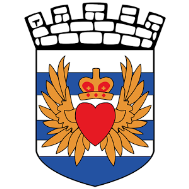 Weekly remindersUse your letter sheet to help you form your letters correctly using the white board pen.Practice key words in your zip case and on the word sheet.Tell a family member what the day, date and weather are in French.Badgers – week 23Squirrels – week 26Hedgehogs – week 10 Rabbits – week 1Please complete spelling homework and workbook for that spelling pattern P2 - Use your letter sheet to help you form your letters correctly. Can you write them again on the white board? P3 – Can you remember any of the joins we have learned?Make joined up letter patterns on your white board.Triangles 1. use the number-line get a family member toask  you numbers before, after and between2. can you tell the time using o’clock?  Page of time workbook3. Count forwards within the range 1-20 stopping and starting at different numbersCircles 1.can you tell the time using quarter to and quarter past ?Page of time workbook 2.  use the 100 square count on and back in tens from different numbers3.  Write down 4 numbers in the range of 1-100 Put the numbers in order from smallest to largest. Choose another 4. Now put them in order from largest to smallest. Try other exampleshttps://www.literacyshed.com/the-tool-shed.htmlwatch the video of the hidden alphabet and choose one of the follow up activitiesActive spelling ideas.Get a partner to trace your spelling words on your back.Write out your spelling list using rainbow coloursDaily spelling colour game at the back of your jotter with a partner.Read a book with a family member.Draw the main character and choose 3 adjectives (describing words) to describe them.Rectangles 1.can you tell the time using half past and o’clock?  Page of time workbook2. use the 100 square  get a family member to ask  you numbers before, after and between3. Count forwards within the range 1-100 stopping and starting at different numbers https://www.bbc.co.uk/newsroundWatch Newsround and discuss the issues that come up. Remember to look for The Happy News and The Strange news!